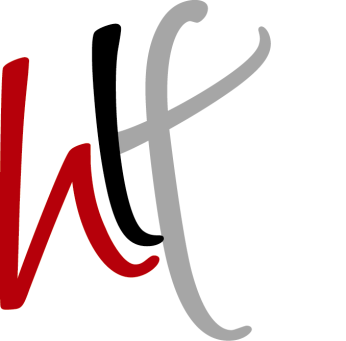 Sygemeldt i ferienKære medlemHvis du bliver syg i ferien skal du sygemelde dig til skolen.Det skal ske på den måde skolen har meddelt. Vi har samlet det nederst på siden.Du kan få erstatningsferie for den periode du har været sygemeldt.Det gælder dog ikke de 5 første dage af sygemeldingen – og kun for den periode der er kollektiv ferie.Skolerne i Herlev Kommune har meldt kollektiv ferie i ugerne 27, 28, 29 og 30.Skolen kan kræve, at der indhentes lægeerklæring for at dokumentere sygemeldingen.Hvis du er sygemeldt inden ferien - og stadig er sygemeldt når ferien begynder – kan du få erstatningsferie for hele perioden du har været sygemeldt i den kollektive ferie.Husk at raskmelde dig, når du bliver rask.Med sommerlig hilsenHerlev LærerforeningSkoleSygemelding til:Gl. Hjortespring skoleHerlev ByskoleLindehøjskolenKildegårdskolen